Schoolondersteuningsprofiel CED-Groep:Resultaat van uw aanbod.Naam school: de Komeet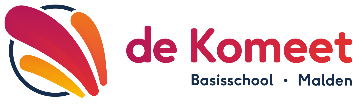 Leerlingaantal: 270 - Klassendeler: 25Dit schoolondersteuningsprofiel is opgesteld in september 2020Kwaliteitsaspect Preventief & planmatig handelenPreventief en planmatig handelen doet u op basis van data op de gestelde tussendoelen.U brengt het resultaat van uw aanbod in kaart en vergelijkt ze met uw gestelde standaarden (vroegtijdig signaleren). Dit doet u voor: de verschillende leergebieden;	 2 x per jaar 	 u bent tevreden (passend bij de populatie) de vakoverstijgende leergebieden;	 2 x per jaar 	 u bent tevreden (passend bij de populatie)Leergebieden Vakoverstijgende kerndoelenTeamleden werken niet planmatig vanuit doelen en ambities aan gedrag. Teamleden werken vanuit hun persoonlijke norm aan sociale ontwikkeling en werkhouding om het leren van vakinhouden te ondersteunen. Het aanbieden van een solide basis voor rekenen en taal voor alle leerlingen (referentieniveau 1S) staat bij ons centraal en krijgt de meeste leertijd.De betrokkenheid, welbevinden en sociaal-emotionele ontwikkeling worden jaarlijks gemeten (LOOQIN en SCOL), waarbij we boven het landelijk gemiddelde scoren. Fysieke toegankelijk. De school biedt voorzieningen voor leerlingen met een:	motorische beperking;		deels. Het gebouw is voorzien van een lift, invalidetoilet en een rolstoeltoegang.
				We zijn we bereid om met de middelen om te gaan die een leerling heeft.	visuele beperking;		nee. Wel zijn we bereid om met de middelen om te gaan die een leerling heeft.	auditieve beperking;		nee. Wel zijn we bereid om met de middelen om te gaan die een leerling heeft.Medische handelingen: Hierbij is het onderscheid tussen levensbedreigende en niet levensbedreigende situaties essentieel.	dagelijkse aanwezigheid van minimaal twee EHBO’ers	basic life support (handelingen gericht op stabilisatie tot de ambulance arriveert.) 	teamleden dragen de verantwoordelijkheid  om medische handelingen uit te voeren, in overleg met ouders.	aanwezigheid schoolverpleegkundige.Kwaliteitsaspect Inrichting van de ondersteuningstructuurAlle teamleden hebben een rol in de basisondersteuning en/of extra ondersteuning. Deze rol wordt geconcretiseerd in de uitvoering van verschillende arrangementen. Hoeveel fte van de teamleden (uitgaande van hun hoofdtaak), is daadwerkelijk werkzaam in de basisondersteuning en in de extra ondersteuning?Kwaliteitsaspect KwaliteitOnderstaande leerkrachtgedragingen typeren de basishouding van teamleden van de Komeet.Ons onderwijs is uitdagend en gedegen Didactisch handelen: Onze leerkrachten hanteren hoge verwachtingen en passen de doelen, het tempo en niveau van de lessen hierop aan.Onze leerkrachten bouwen de lessen op met een duidelijke structuur; het lesdoel is leidend.  Onze leerkrachten stemmen de instructie en de verwerking af op de onderwijsbehoeften van de leerlingen.Onze leerkrachten bieden uitdagend werk naast of i.p.v. de reguliere lesstof. (portfolio).Onze leerkrachten realiseren een taakgerichte werksfeer en een effectieve klassenorganisatie.Onze leerkrachten hanteren activerende werkvormen, stimuleren eigen inbreng van leerlingen en bevorderen zelfverantwoordelijk gedrag. Onze leeromgeving is veilig en vertrouwd Pedagogisch handelen:Onze leerkrachten creëren een positieve groepssfeer en een goed werkklimaat. Onze leerkrachten tonen zichtbaar vertrouwen in de leerlingen en laten merken dat de leerlingen zich gezien en gehoord voelen. Onze leerkrachten ondersteunen leerlingen door proactief, begripvol en met positieve feedback hun ontwikkeling te stimuleren.Onze leerkrachten tonen een positieve voorbeeldfunctie en spelen pedagogisch verantwoord in op groepsprocessen en individuele gevoelens.Onze interactie is echt en oprechtPedagogisch handelen:Onze leerkrachten zijn echt en oprecht geïnteresseerd in de leefwereld van de leerlingen.Onze leerkrachten nemen de tijd voor interactie, zijn beschikbaar en laten de leerlingen merken dat ze er voor ze zijn. Kwaliteitsverbetering 2020/2021: zie jaarplan. SOP2019-2020DMTDMTDMTSpellingSpellingSpellingBegrijpend lezenBegrijpend lezenBegrijpend lezenWoordenschatWoordenschatWoordenschatRekenenRekenenRekenenTotaalTotaalTotaalII-II-IIII-II-III-IVII-II-IIII-II-III-IVII-II-IIII-II-III-IVII-II-IIII-II-III-IVII-II-IIII-II-III-IVII-II-IIII-II-III-IVMidden groep 32019-202084679297192508888589296367489Midden groep 42019-2020166174358184135577235590267494236584Midden groep 5A2019-202022507239899450898933898961100100418389Midden groep 5B2019-2020478995165879328910026891005889100368395Midden groep 62019-2020367694399710030739721911003088100328598Midden groep 7A2019-202032821003691100366482185573419595337790Midden groep 7B2019-2020237782327791146486365986508691317387Begin groep 8A2019-2020208595659095207085204570358585327586Begin groep 8B2019-2020338110067951003857762462864876100427492Eind groep 32019-2020 CORONA257188389296388896338393Eind groep 42019-2020 CORONA265884398187238197297389Eind groep 5A2019-2020 CORONA174461448310067100100437687Eind groep 5B2019-2020 CORONA458590408095507590458092Eind groep 62019-2020 CORONA3673914297972779100358396Eind groep 7A2019-2020 CORONA3291100419510027911003392100Eind groep 7B2019-2020 CORONA97791419195278291268392Komeet Midden2019-2020267288408393297087287087458796347790Komeet Eind2019-2020 CORONA277186418896378596358293Komeet Schooljaar2019-2020277287408694297087287087418696337790Aantal fte  in de basisondersteuning wordt gericht op 90% van de leerlingen.  (plusarrangement, basisarrangement, intensief arrangement)Aantal fte in de extra ondersteuning is gericht op de uitzonderingen (zeer intensief arrangement). Primaire proces	11,82 FteIB’er	0,65 FteDirecteur	0,75 FteOnderwijsassistent	 ????? FteIB’er	0,2 FteDirecteur	0,1 FteOndersteuner passend onderwijs	0,3794 FteInterne betrokkenen:Rekenspecialist, leesspecialistExterne betrokkenen:Schoolarts, logopedist, onderwijsondersteuner, orthopedagoog, ondersteuningsdirecteur, specialist hoogbegaafdheid